ПРОФЕСИОНАЛНА ГИМНАЗИЯ ПО ТУРИЗЪМ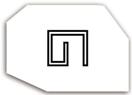 гр. Самоков, обл. Софийска ПК 2000, ул. „Софийско шосе” №18, тел/факс: 0722/6 64 27; web site: www.pgtsamokov.org; email:pgtsamokov@abv.bgПРАВИЛА ЗА НОМИНИРАНЕ И ПРИСЪЖДАНЕНА МОРАЛНИ И МАТЕРИАЛНИ НАГРАДИНА ПЕДАГОГИЧЕСКИЯ И НЕПЕДАГОГИЧЕСКИЯ ПЕРСОНАЛ ВПГ ПО ТУРИЗЪМРаздел IОбщи положенияЧл.1. Настоящите Правила за номиниране и присъждане на морални и материални награди на педагогически и непедагогически персонал в ПГТ са изготвени в съответствие с чл. 247 ал.1 от ЗПУО уреждат системата за награждаване на персонала в училищеЧл.2. Наградите на педагогически и непедагогически персонал се присъждат за:(1) Доказан принос за утвърждаване престижа на училището и високо-професионална дейност в областта на училищното образование(2) Постижения, свързани с живота на учениците.Чл.3. Наградите се връчват по повод на:(1) 24 май – Ден на българската просвета и култура и славянската писменост;(2) годишнини на ПГТ;(3) за Деня на народните будители.Чл.4. Финансовите средства за награди се осигуряват от бюджета на ПГТ.Раздел IIЦелЧл.5. Настоящите Правила има за цел стимулирането на работещите в ПГТ за подобряване качеството на УВП и утвърждаването на волята им за постигане на още по високи постижения и високо-професионална дейност в областта на училищното образование.Чл.6. Достигане обществено признание въз основа на дейностите, организирани и провеждани с учениците, за издигане рейтинга на училището.Раздел III Ред за предложения и награждаване на педагогическия и непедагогически персонал в ПГТЧл. 7. Наградите на педагогическия и непедагогическия персонал се присъждат за доказан изключителен принос за утвърждаване престижа на ПГТ и високо професионално майсторство и постижения, свързани с живота на учениците в училището.Чл. 8. Съдържание на наградата:(1) почетна грамота- учител със следа – за учители с над 10-години стаж- учител – вдъхновител  - за учител с изяви на учениците си(2) плакет- на името на Петър Дънов – за особен принос в управлението на институцията- на името на Алеко Константинов – за дългогодишно посвещаване в учителската професия и отговорно изпълняване на учителстия дълг(3) плакет/грамота и парична награда – за потигнати успехи през годината и доказани изяви- 400 лв. – национално ниво- 300 лв. – областно ниво- 200 лв. – общинско ниво- 100 лв. – градско ниво-   50 лв. – училищно ниво Чл. 9. Мотивирани предложения за награждаване се адресират до директора и се правят от педагогически и непедагогически специалисти и синдикални организации.Чл.10. Директорът обобщава направените номинации и определя съдържанието на наградата.Чл.11. Наградите се връчват от директора на ПГТ.Раздел IVПоказатели за наградиЧл.12. За награди могат да бъдат предлагани служители от ПГТ, отговарящи на следните показатели:(1) За педагогическите специалисти:1. Постижения в професионалната област или в методика на преподаване, използване на съвременни интерактивни методи на преподаване и обучение, както и новаторски дух;2. Високо качество и ефективност в образователния процес;3. Иницииране и реализиране на идеи, повишаващи рейтинга на ПГТ;4. Споделяне на иновативни практики във вътрешни и външни форуми;5. Спечелени призови места с ученици на различни нива;6. Доказан принос с изяви на ученици;7. Висока оценка в съответствие с критериите и показателите в индивидуалната карта за оценка на педагогически и непедагогически специалисти;8. За спечелени проекти;9. Партньорство и сътрудничество с родителите и обогатяване на материалната база в ПГТ (труд, материали и др.)10. Отговорност, инициативност, умения за работа в екип, организационни и управленски умения;(2) За административен персонал в ПГТ:1. Организиране и създаване на подходяща мотивираща работна среда за служителите, с цел повишаване на тяхната ефективност и отдаденост;2. Своевременно, качествено и ефективно изпълнение на поставени задачи; 3. За екипна работа и гъвкавост при вътрешни и външни взаимодействия.(3) За помощен персонал в ПГТ:1. за действена активност в организиране и създаване на подходяща образователно-възпитателна среда;2. за строго съблюдаване на Етичния кодекс за работещите с ученици;3. за екипна работа, комбинативност, гъвкавост при вътрешни и външни взаимодействия.;4. за своевременно, качествено и ефективно изпълнение на поставени задачиЧл. 13. При качествено изпълнение на задача, директора отправя Благодарствено писмо по ел.поща с адресат всички педагогически специалистиЧл.14 Настоящите правила са неразделна част от ПДУНастоящите правила са изготвени в съответствие с чл. 247 ал.1 от ЗПУО. Приети са с решение на ПС, с протокол № 7/.2018. и  са актуализирани на ПС  с протокол 14/08.09.2022 г..